BackgroundThe ITU web page on ITU-R M-series Recommendations (http://www.itu.int/rec/R-REC-M/en) provides a large number of the Recommendations on mobile, radiodetermination, amateur and related satellite services in numerical order. This web page information is updated by the Secretariat as new Recommendations are approved or existing Recommendations are suppressed.Formerly (before the RA-07), these M-series Recommendations were under sole responsibility of the former Study Group 8. Nowadays the responsibility is under Study Group 4 and Study Group 5, in few cases jointly. ProposalIn order to facilitate accessibility to these Recommendations, it is suggested to sub-divide the M-series Recommendations on the ITU web page into two parts according to their scope as follows:Mobile-satellite and radiodetermination-satellite services (under the scope of SG 4);  Mobile, radiodetermination, amateur and amateur-satellite services (under the scope of SG 5);The two parts above correspond to the scope of Study Groups 4 and 5, respectively. By this rearrangement, it is expected that access to a specific Recommendation could become more efficient. It is noted that there are some Recommendations having both terrestrial and satellite elements and under joint responsibility of Study Groups 4 and 5. Treatment of such Recommendations may be referred to the Secretariat and the relevant Chairmen. The similar situation applies to the web page on ITU-R M-series Reports (http://www.itu.int/pub/R-REP-M/en). Therefore, the same rearrangement is suggested also for this page.Annexes 1 and 2 provide the relevant information.ANNEX 1Status of the M-series Recommendations or Reports on the ITU web page (http://www.itu.int/rec/R-REC-M/en or http://www.itu.int/pub/R-REP-M/en)Table 1  The number of the M-series Recommendations and their categorization(*) 2 Recommendations are under joint responsibility of both Study GroupsTable 2  The number of the M-series Reports and their categorizationANNEX 2Example texts on the ITU web page for M-series RecommendationsMobile, radiodetermination, amateur and related satellite servicesMobile-satellite and radiodetermination-satellite (under the scope of SG 4)M.546	Hypothetical telephone reference circuit in the aeronautical, land and maritime mobile-	satellite services
	Note – Suppressed on 15/06/05 (CACE/354)   M.547		Noise objectives in the hypothetical reference circuit for systems in the maritime 	mobile-satellite service	Note - Suppressed on 14/05/2009 (CACE/471)M.548		Overall transmission characteristics of telephone circuits in the maritime mobile-	satellite service	Note - Suppressed on 14/05/2009 (CACE/471)…M.632		Transmission characteristics of a satellite emergency position-indicating radio beacon 	(satellite EPIRB) system operating through geostationary satellites in the 1.6 GHz 	band.   M.633		Transmission characteristics of a satellite emergency position-indicating radio beacon 	(satellite EPIRB) system operating through a satellite system in the 406 MHz band.…Mobile, amateur and amateur-satellite (under the scope of SG 5)M.218	Prevention of interference to radio reception on board ships  
	Note - Suppressed on 06/06/03 (RA-03) M.219		Alarm signal for use on the maritime radiotelephony distress frequency of 2 182 kHz	Note - Suppressed on 06/06/03 (RA-03)M.257		Sequential Single Frequency selective-calling system for use in the maritime mobile 	service           	Note - Suppressed on 28/04/2011 (CACE/537)M.428		Direction-finding and/or homing in the 2 MHz band on board ships  	Note - Suppressed on 06/06/03 (RA-03)M.441		Signal-to-interference ratios and minimum field strengths required in the aeronautical 	mobile (R) service above 30 MHzM.476　　Direct-printing telegraph equipment in the maritime mobile service   …__________Radiocommunication Advisory Group
Geneva, 25-27 June 2012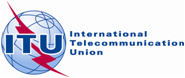 Document RAG12-1/11-E15 June 2012Original: English onlyChairmen, Study Groups 4 and 5REArrangement of THE ITU WEB PAGES on the ITU-R M-series Recommendations and ReportsResponsibilityRecommendations in forceRecommendations already suppressedTotalStudy Group 473 (*)1588 (*)Study Group 5158 (*)28186 (*)Total229 (*)43272 (*)ResponsibilityReports in forceReports already suppressedTotalStudy Group 416 2743Study Group 5112 33145Total12860188